Name ___________________  Class ___ - ___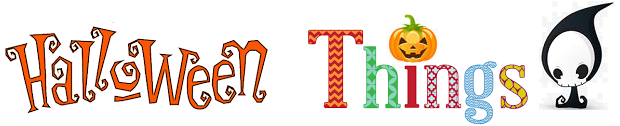 1.パンプキン Pumpkin   　　　　　(    )A.　2.ハット Hat   　　　　　　　(    ) B.　 3.ゴーストGhost   　　　　　　(    )C. 4.ヴァンパイアVampire     　　　　(    )D. 5.バットBat   　　　　　　　(    )E. 6.ポット Pot　　　　　　　   (    ) F. 　7.キャンデイCandy 　　　　　               (    ) G. 　8.マミーMummy　　　　　 　     　　　　　　　　　(    )H. 　9.ウイッチ Witch                      　　(    )I. 　 10.ブルームスティク　　　　　　　　　　　　　　　　　　　　　　　　　　　　　　　　　　　　　　　　　　　　　Broomstick                    　　　　　　　　　　　　　　　　　　　　　　　　　　　　　　　　　　　　　　　　(    )J. 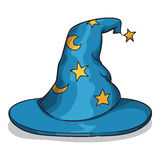 11.ウィザッドWizard            　　　　　 (    )K. 12.ブラック　キャット Black cat　　　　　                    　　　　(    )L. 